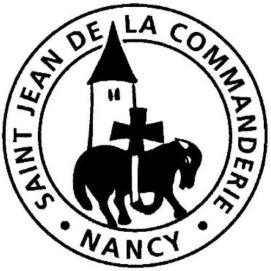 11ème dimanche Année C12 juin 2016Dieu qui pardonne« … Désespérer de ton pardon car ton péché te semble trop grand, serait blasphémer contre Dieu et te faire tort à toi-même. Il a promis de pardonner tes péchés quel que soit leur nombre… Diras-tu : « Mon péché est trop grand pour que tu pardonnes. Tu ne peux me guérir de mes maladies » ? Là, arrête-toi et crie avec le prophète : « J’ai péché contre toi, Seigneur. » Aussitôt, il te répondra : « Moi, j’ai passé par-dessus ta faute ; tu ne mourras pas. »							Auteur syriaque anonyme du VIè sièclePeuple choisi  K 64Dieu fait de nous en Jésus-Christ, des hommes libres ;Tout vient de lui, tout est pour lui : qu’il nous délivre.Peuple de Dieu, reçois de lui ta renaissance :           Comme un pasteur, il te conduit où tout est grâce.                     3.    Peuple choisi pour annoncer une espérance,           Montre ton Christ, il t’a chargé de sa présence.     4.   Peuple choisi pour témoigner de l’Évangile,           Laisse sa vie te ranimer aux sources vives.1ère Lecture : 2 S 12, 7-10. 13C’est lorsqu’il consent à se repentir que David fait vraiment l’expérience du pardon de Dieu. Comme lui, pourtant adultère et meurtrier, nous pouvons compter sur la miséricorde du Seigneur, toujours plus grande que notre péché.Psaume 31Le psalmiste rend grâce pour le bonheur d’être pardonné, libéré de nos fautes. Chantons notre foi en l’amour du Seigneur.Pardonne-moi, mon Dieu, relève-moi.Heureux l’homme dont la faute est enlevée                                                                                           Et le péché remis !Heureux l’homme dont le Seigneur ne retient pas l’offense,Dont l’esprit est sans faute !Je t’ai fait connaître ma faute,Je n’ai pas caché mes torts.J’ai dit : « Je rendrai grâce au SeigneurEn confessant mes péchés. »Et toi, tu as enlevé l’offense de ma faute.Tu es un refuge pour moi,Mon abri dans la détresse,De chants de délivrance, tu m’as entouré.L’amour du Seigneur entoureraCeux qui comptent sur lui.Que le Seigneur soit votre joie, hommes justes !Hommes droits, chantez votre allégresse !2ème Lecture : Ga 2, 16. 19-21« C’est la foi qui sauve », dit l’adage populaire. Mais, dans la bouche de St Paul, c’est le cœur de la foi.Évangile : Lc 7, 36 – 8, 3La rencontre entre Jésus et la femme pécheresse est dominée par le débordement de reconnaissance que la femme manifeste envers Jésus, preuve qu’elle a bénéficié d’un débordement d’amour, de miséricorde.Prière des FidèlesComme la pécheresse de l’Évangile, ne craignons pas de nous approcher du Seigneur. Il est miséricorde pour tous les hommes.« Des femmes accompagnaient Jésus et les Douze et les servaient en prenant sur leurs ressources. »Qu’à leur exemple, nations et gouvernements sachent prendre sur leurs ressources pour servir ceux qui subissent ou fuient famines et répressions. Seigneur, nous t’en supplions : R/R/	Pleins de confiance, nous te prions, Seigneur.Qu’à la suite du Pape François, l’Église soit de plus en plus tournée vers les souffrants en leur transmettant l’amour et la miséricorde du Christ. Seigneur, nous t’en supplions : R/Notre paroisse, communauté chrétienne de base, se doit d’être toujours plus accueillante, plus ouverte à ceux qui la côtoient, à ceux qui l’ignorent ou qui l’ont oubliée. Seigneur, nous t’en supplions : R/Que ta grâce, Dieu de bonté, révèle en ce jour à tout homme le bonheur d’être aimé de toi. Nous te le demandons, à toi qui vis et règnes pour les siècles des siècles.CommunionDevenez ce que vous recevez, devenez le corps du Christ,Devenez ce que vous recevez, vous êtes le corps du Christ.1.	Baptisés en un seul Esprit, Nous ne formons qu’un seul corps ;Abreuvés de l’unique Esprit, Nous n’avons qu’un seul Dieu et Père.2.	Rassasiés par le pain de Vie, Nous n’avons qu’un seul cœur et qu’une âme ;Fortifiés par l’amour du Christ, Nous pouvons aimer comme il aime.3.	Purifiés par le Sang du Christ, Et réconciliés avec Dieu ;Sanctifiés par la Vie du Christ, Nous goûtons la joie du Royaume.Dieu de miséricorde, nous avons communié au corps et au sang de ton Fils,        mort pour nous délivrer de la mort et ressuscité pour nous ouvrir la vie.       Donne à tous les chrétiens de lutter contre le péché                                                  et de proclamer la victoire de ta grâce,                                                            puisqu’ils se savent aimés et pardonnés.                                                                        Par Jésus, le Christ, Seigneur pour les siècles des siècles.